   SADAKATHULLA 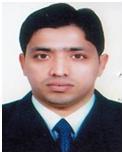 Document ControllerSADAKATHULLA.214970@2freemail.com   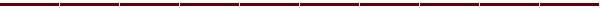 CAREER OBJECTIVETo secure a challenging and growth oriented position that fits my qualification, which will fully utilize my professional skills and offer the opportunity merit advancement.Areas of Excellence:Good Communication & Inter Personal Skills and Good Analytical & Problem Solving SkillPositive outlook and open-minded approachAptitude for learning new assignments & determined approach towards work environmentExcellent ability to work under minimal supervision and prioritize workAbility to work in a Highly Motivated Team EnvironmentPROFESSIONAL EXPERIENCE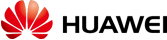 HUAWEI TECHNOLOGIES UAE FZ-LLC.Document Controller                                                                                                October 2014 - March 2017                   Job Responsibilities:Coordinate with Contractor’s project controls team to ensure accuracy and timeliness of contractor’s project controls delivery.Coordinate with team and RPM’s in related to project control and progress.Effectively and accurately communicate relevant project information to the client and project team.Analyze the status of documents submitted by Subcons.Implement and maintain document control process and procedures.Maintain updated records of all approved documents and drawings and their distribution clearly.Expedite the documents approval from the concerned personals.Monitor technical documents review and approval in accordance with agreed schedule.Maintain records of all information related to project for documentation, clarification and presentation to management.Ensure that controlled copies of latest approved documents and drawings are given to the appropriate staff, subcontractors and suppliers as applicable.Order & follow-up local purchase materials from authorized suppliers & ensure the timely delivery.Preparing meeting minutes, meeting notes and take approve from concerned persons.Upload document into the standard registers SSDM system (Huawei official) ensuring that documents are accurate and up to date.Samsung Engineering Saudi Arabia Co. Ltd.					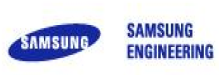 Document Controller /Admin Assistant                                                  Duration: May 2012 to July 2013 Job Responsibilities:Prepare the Daily manpower report.Prepare the Construction Weekly Report.Update the status of Government ID’s, Medical Insurance &Visas of Staff & workers.Preparation of leave applications, arrangement of tickets for staff & workers. Preparation of monthly time sheet, payroll of staff & workers.Responsible for arranging accommodation & vehicle services for Staff & workers.Order & follow-up of all the site office required supplies & ensure the timely delivery by the Contractor.Attend to all incoming mails and calls, sorts/logs and distributes as required, receives outgoing mails,  logs and distributes.Preparing meeting minutes, meeting notes and internal support materialsProvide secretarial and administrative support to management and other staffMake travel, meeting and other arrangements for staff.Expedite the return of documents and approvals or comments within the required time period from internal and external parties to whom they have been issued or distributed.Input document data into the standard registers ensuring that the information is accurate and up to date.Responsible for checking all Requisitions related to stationery and printing materials.CTCI OVERSEAS CORP. LTD. SAUDI ARABIA.					Document Controller                                                                                         Duration: April 2011 to April 2012Job Responsibilities:Maintaining log for all sensitive (classified) drawings & documents.Filing document and drawings as per document coding system.Coordinating & helping the Engineering Dept. in preparation if various documents.Check the status of Mechanical, electrical and instrumentation documents.Controlling of sensitive (classified) documents & drawings for internal & external auditors.Maintaining Control log sheet.Register, log, distribute, track, issue, maintain and control office and site project documents and drawings.Indexing the computer records regularly for easy tracking, tracing or searching of documents.Daily routine activities of Document Control, including distribution of documents, maintaining electronic folders and directories, tracking and retrieval of documents and drawings.Notifying the Project Control Manager or immediate superior for all received Documents & Drawings, circulate the documents through transmittal to related departments for Information.Responsible of receiving and logging of various documents from vendors.Documentation review, routing, copying and filling.Registering the incoming and outgoing documents for controlling their tractability and filling.Maintain updated records of all approved documents and drawings and their distribution clearlyPreparation of daily, weekly, monthly reports which includes all the information about the daily activities, weekends.Maintain confidential file of the Executive office.SHIREEN ENTERPRISES (Distributor for Havells Products)			Duration: January 2009 to Feb 2011Marketing ExecutiveJob Responsibilities:Communicating with target audience and managing customer relationshipsArranging the effective distribution of marketing material.Maintaining and updating customer databases.Organizing and attending events such as conferences, seminars, receptions and exhibitionsEvaluating marketing campaignsMonitoring competitor activity;Supporting the marketing manager and other colleaguesACADEMIC QUALIFICATIONBachelor of Business Management (BBM) from St. Aloysius College under Mangalore University.Diploma in Computer Application.PERSONAL DETAILS:Date of Birth		: 08October 1987Marital Status   	: MarriedReligion              	: IslamNationality		: Indian